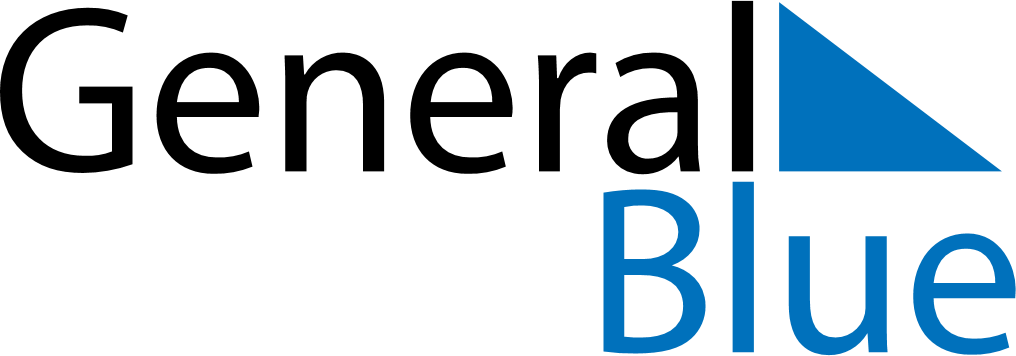 October 2021October 2021October 2021October 2021PortugalPortugalPortugalSundayMondayTuesdayWednesdayThursdayFridayFridaySaturday11234567889Implantação da República10111213141515161718192021222223242526272829293031